2015 Captia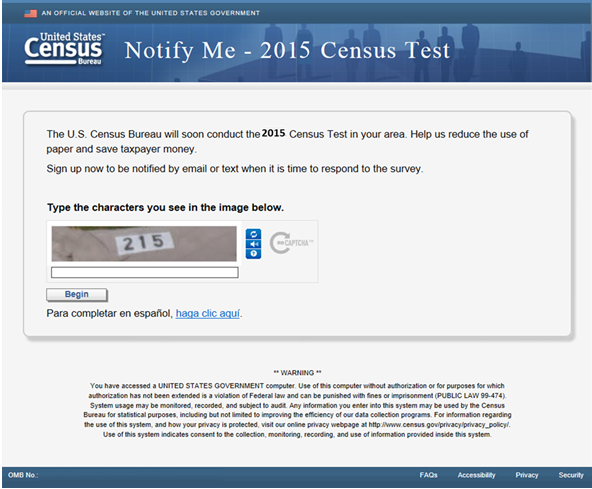 2015 Name and Phone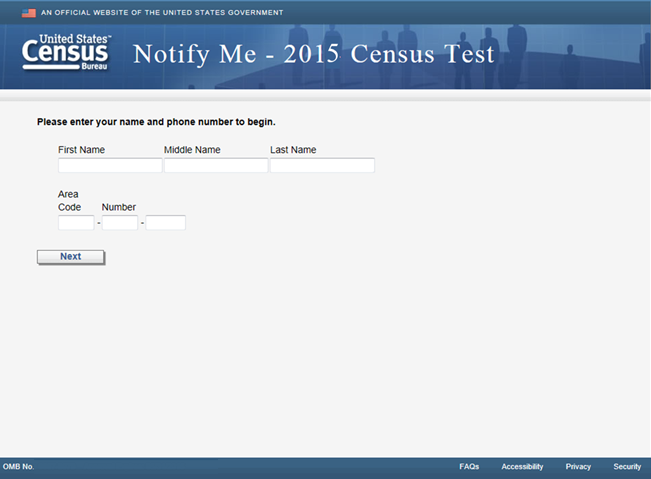 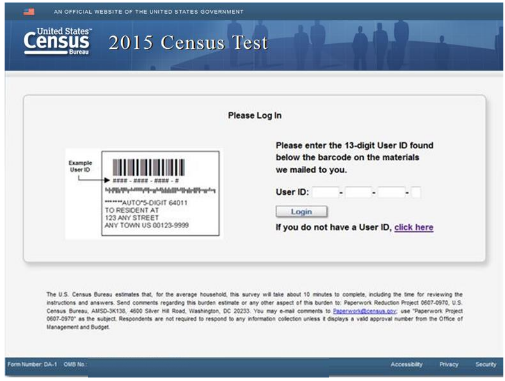 An instruction will be added to the screen with the burden estimate of 3 minutes2015 Address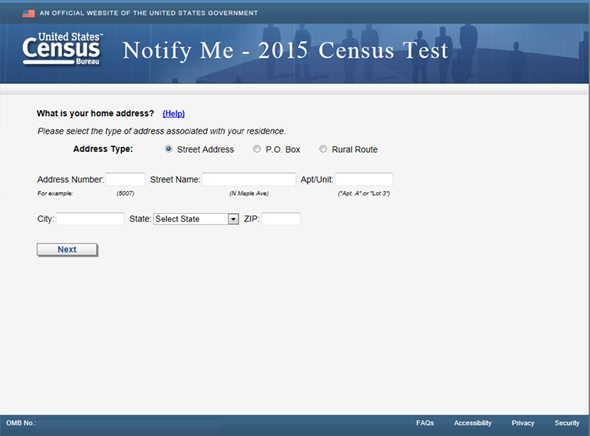 2015 How to Notify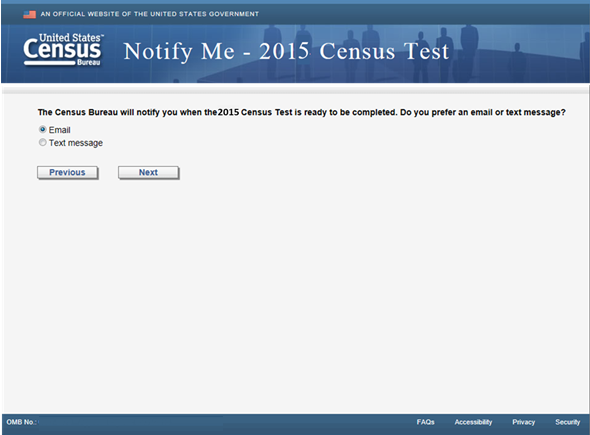 2015 Email Address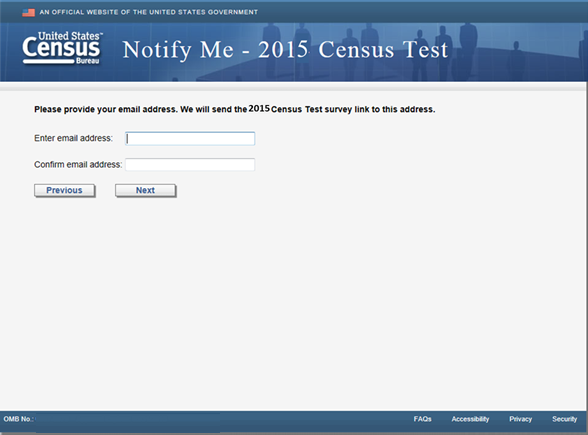 2015 Cell Phone Notify Me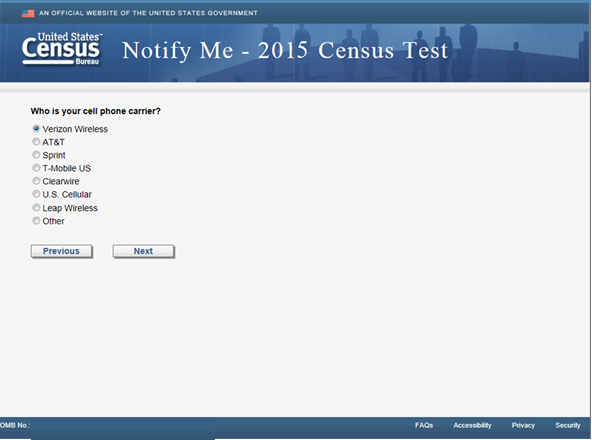 2015 Cell Number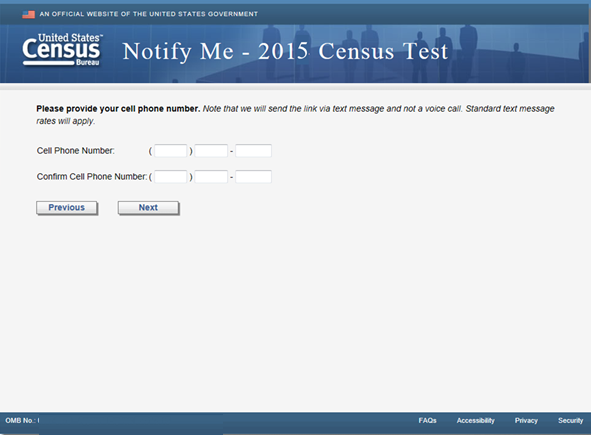 2015 Hear About Notify Me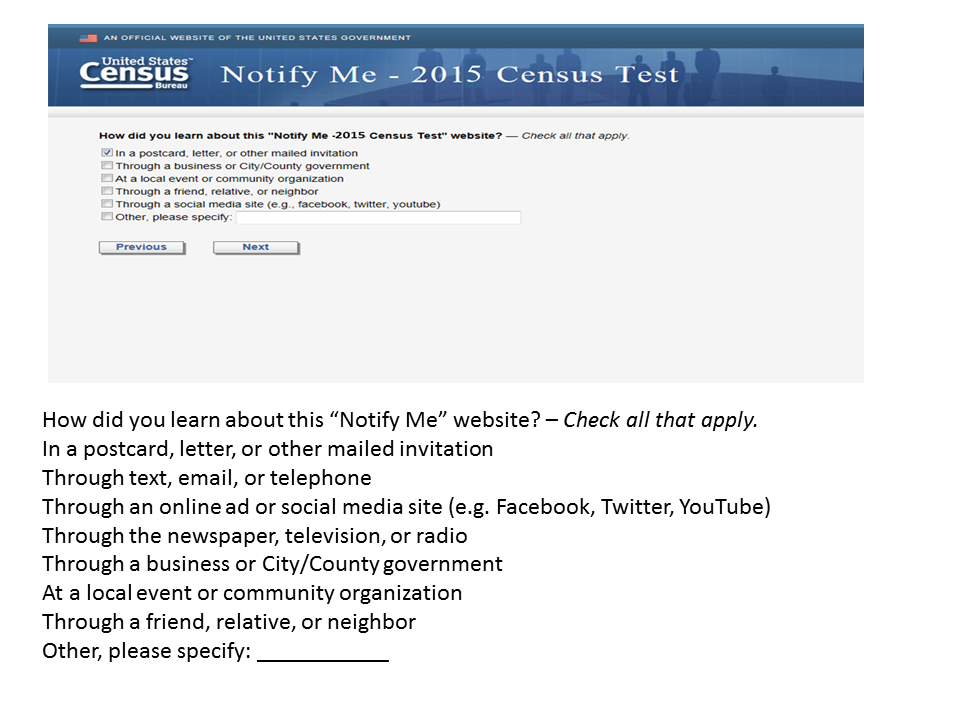 2015 Thank you Notify Me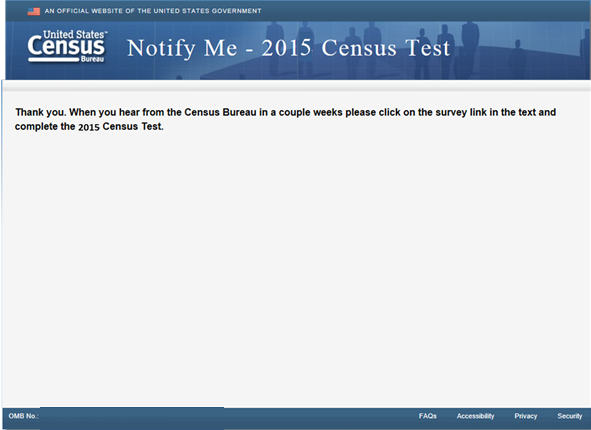 